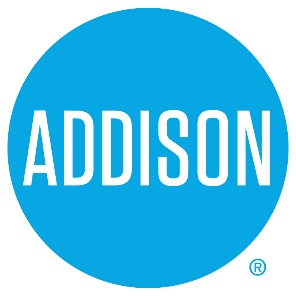 Bond Advisory Committee Agenda March 11, 20195:30 – 8:30Welcome							Ralph Doherty Approval of Notes from February 25, 2019 Meeting 	Ralph DohertyFunctional Review General Services – Rob BourestomIT – Hamid KhaleghipourParks – Janna TidwellLand Acquisition – Charles GoffProject review discussion					Committee								Ralph Doherty, Bruce ArfstenNext meeting – April 4, 2019, 5:30 to 7:50 Addison Tree House Project ranking and cost estimatesClosing							All